XXVIIIсозыв                                                                                      LXIV заседание                ҠАРАР                                                                       РЕШЕНИЕО внесении  изменений  в прогнозный план (программу) приватизации муниципального имущества сельского поселения Таймурзинский сельсовет муниципального района Дюртюлинский район Республики Башкортостан на 2021-2022 годы	В целях реализации Федерального закона от 21 декабря 2001 года 
№ 178-ФЗ «О приватизации государственного и муниципального имущества», Совет сельского поселения Таймурзинский сельсовет муниципального района Дюртюлинский район Республики БашкортостанРЕШИЛ:Внести изменения в решение Совета сельского поселения Таймурзинский сельсовет муниципального района Дюртюлинский район Республики Башкортостан от 07.04.2021 года № 35/109 «Об утверждении прогнозного плана (программы) приватизации муниципального имущества сельского поселения Таймурзинский сельсовет муниципального района Дюртюлинский район Республики Башкортостан на 2021-2022 годы», изложив раздел 2 в следующей редакции:«Раздел 2. Перечень муниципального имущества сельского поселения Таймурзинский сельсовет муниципального района Дюртюлинский район Республики Башкортостан, которое планируется приватизировать в 2021-2022 годах ». 2. Настоящее решение обнародовать на информационном стенде в здании администрации сельского поселения Таймурзинский сельсовет муниципального района Дюртюлинский район Республики Башкортостан по адресу: с.Таймурзино, ул.Советская, д.4  и на официальном сайте в сети «Интернет».3. Контроль за исполнением настоящего решения возложить на постоянную депутатскую комиссию по бюджету, налогам, вопросам муниципальной собственности  и по социально-гуманитарным вопросам (Председатель – Шарафутдинов В.Т.)Глава сельского поселения                                                                    У.Ф.Агадуллинс.Таймурзино05 сентября 2022 г.№  64/195Башҡортостан  РеспубликаһыДүртѳйлѳ районы муниципаль районыныӊ Таймырҙа  ауыл советы ауыл биләмәһе Советы Совет урамы, 4, Таймырҙа ауылы,  Дүртөйлө районы,  Башҡортостан  Республикаһы, 452319.Тел/факс (34787) 66-1-30E-mail: 50.ty@bashkortostan.ru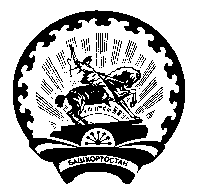 Совет сельского поселения Таймурзинский сельсовет муниципального района Дюртюлинский район Республики Башкортостан Советская ул., д. 4,  с.Таймурзино,  Дюртюлинский район, Республика Башкортостан, 452319.Тел/факс (34787) 66-1-30E-mail: 50.ty@bashkortostan.ru№ п/пНаименование и характеристика объектаАдрес1.нежилое здание с кадастровым номером 02:22:070301:218, площадью 1447 кв.м.с земельным участком с кадастровым номером 02:22:070301:288, площадью 5062 кв.м.Российская Федерация, Республика Башкортостан, Дюртюлинский муниципальный район, Сельское поселение Таймурзинский сельсовет, Земли сельхозугодий территория, здание 2, строение 4 Российская Федерация, Республика Башкортостан, Дюртюлинский муниципальный район, сельское поселение Таймурзинский сельсовет, Земли сельхозугодий территория, земельный участок 288